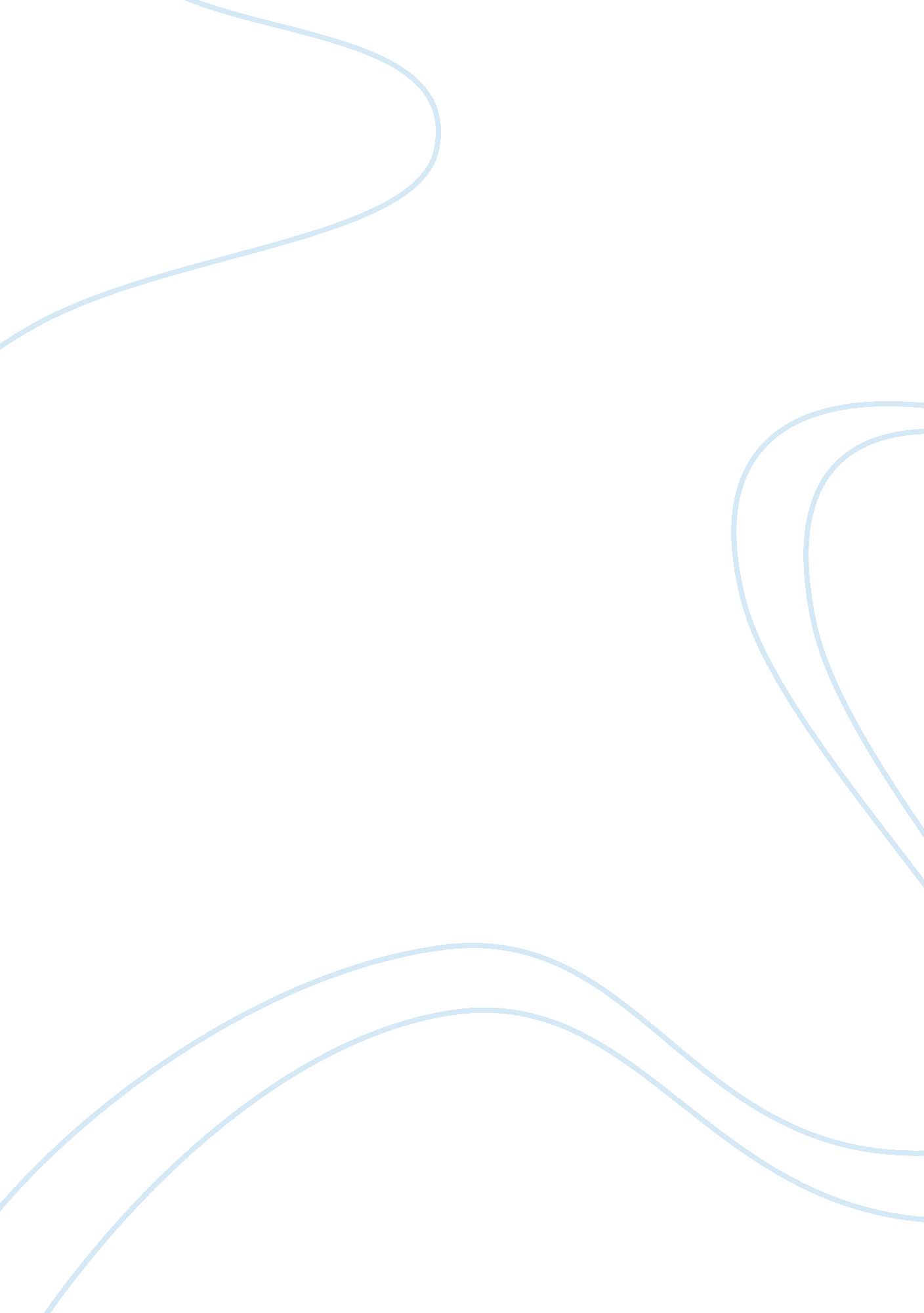 Bud not buddy assignment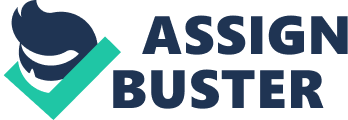 If had a list similar to Bud’s it would be on becoming a better student. I’ve always been a good student but without my list I wouldn’t be that great of a student, call it “ Rules and Things to Make a Better Student Out of Yourself” Rule number one is to study each subject for one hour every day. Rule number two is to study in a quiet room with no distractions. Finally, rule number three is to not be a procrastinator, or to wait until last minute to complete the assignment. All of these rules have helped me through the years. The especially helped me last year in my language arts literacy classes, cause every Friday we had a VIA test. It was hard but my list helped me a lot. So, every week would practice the words and test myself. Would study for two hours instead of the one to get more practice. Each week the words got harder, more elaborate, and vivid. And, it wasn’t always easy studying for so long, and it was not all sunshine and rainbows either. It was boring. Didn’t want to do it but I had to. Would study in my room with my small television off, and my door shut. I would block out the pitter patter of my fish’s filter inning and the remaining sounds coming from outside my wooden door. Then, I would close the white blinds so that I didn’t look outside. After that, I would put all my video games under the bed so that wasn’t tempted into playing them in middle of studying. Then, I would complete the worksheet and write out note cards. I would study the note cards every day of the week, until he test. And when took the tests the scores weren’t bad. And during the week I never procrastinated. At the end of the year was proud of my work and studying. That’s how my rule helped me be a better student. 